Tp Hà Nội, Ngày 18 tháng 05 năm 2019BÁO GIÁ CON TIỆN LAN CANKính gửi: TẬP ĐOÀN HÀ ĐÔ    CÔNG TY CP HÀ ĐÔ 45Đia chỉ: 60M Trường Sơn, Phường 2, Quận Tân Bình, TP Hồ Chí MinhĐiện thoại: 028.39212575Công ty CPĐT và PT Presscentral Việt Nam xin phép báo giá con tiện lan can như sau:Bằng chữ: Một trăm ba mươi ba triệu, hai trăm bốn mươi ba nghìn đồng.Đơn giá trên đã bao gồm 10% thuế GTGT.Thanh toán: tạm ứng 30% giá trị đơn hàng, thanh toán 70% còn lại (trong vòng 7-10 ngày) khi giao đủ hàng.Tiến độ giao hàng: Giao đủ hàng trong vòng 45-60 ngày tại địa chỉ: Xã Đông Hải, Tp Thanh Hóa (Đối diện Big C Thanh Hóa).Thông tin Thanh toán quý công ty gửi qua số Tài Khoản 1450201021302 Ngân hàng Agribank, chi nhánh Hoàng Quốc Việt, Cầu Giấy, Hà Nội. Chủ tài khoản  Công ty Cổ phần Đầu tư và Phát triển Presscentral Việt Nam.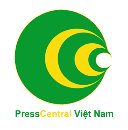 CÔNG TY CPĐT VÀ PT RESSCENTRAL VIỆT NAMĐịa chỉ Công ty: Số 1/1/267 Hồ Tùng Mậu, Cầu Diễn, Từ Liêm, Hà NộiĐịa chỉ xưởng: Quảng Khê, Quảng Xương, Thanh HóaĐT: 0904.813.896 * website: nghethuatbetong.comSTTTên, Quy cáchQuy cách, chủng loạiĐVTSố lượngĐơn giáThành tiềnGhi chú1Con tiện bê tông đúc sẵnCon tiện bê tông M300Con216660.500131.43.0002Chi phí xuống hàng tại chân công trìnhGói12.200.0002.200.000Tổng cộng Thanh toán133.243.000THAY MẶT CÔNG TY(Giám đốc)Nguyễn Tiến Dương